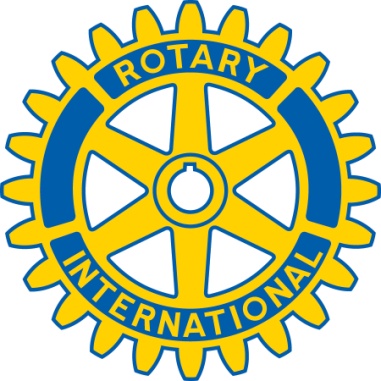 Stokke Rotaryklubb
President Gro Bjørnstad
Månedsbrev juni 2014Torsdag 5. juniDenne dagen var klubbens medlemmer invitert til ”Hygga”, familien Bjørnstads sommerhus på Sand. Agendaen var først og fremst avskjedsfest for Kerri.                                              President Gro ønsket alle velkommen, og særskilt Kerri og hennes vertsfamilier under oppholdet her i Stokke.                                                                                                                             Det var lagt opp til et godt måltid med reker og tilbehør, og med pølser og hamburgere til vertsfamilienes barn.  Det var god tid til hyggelig prat ved bordene.  Kaffe og kake avrundet bordsettingen.                                                                                                                                         Under måltidet ble også Arve og Kai gratulert med fødselsdager i tiden fram til neste møte. Kerri fikk ordet og fortalte ledsaget av bilder om sitt opphold her i Stokke og sine erfaringer som utvekslingsstudent i Norge. Hun understrekt flere ganger at hun hadde møtt mange fine og hyggelige mennesker, og hun takket spesielt sine vertsfamilier for et godt opphold i Stokke. Det vil bli leit å reise fra dem nå. Men hun har planer om å reise tilbake til Norge og da ta med seg sin egen familie i USA. Kerri framhevet også naturen i Norge som tydeligvis har gjort et sterkt inntrykk. På de ulike arrangementer for utvekslingsstudentene i Norge har hun opplevd mye og fått nye venner fra ”hele verden”. Hun avrundet ved å takke klubben og dens medlemmer som har bidratt til at hennes opphold har blitt så vellykket.                                                                                                            President Gro takket deretter Kerri for året i Stokke; ”Det har vært veldig hyggelig å ha deg her”. Hun overrakte Kerri et diplom som synliggjør hennes år som utvekslingsstudent. Kåre L bad så om ordet. Han leste opp en hilsen fra DG til presidenten og til klubben. DG takket for et godt arbeid i året som har gått og ikke minst et godt samarbeid. Fra DG fulgte også en bukett røde roser til vår president.                                                                                          Til slutt takket Ole Sverre vertskapet for invitasjonen hit til ”Hygga”. Det har vært et trivelig selskap med god mat og hyggelig innhold.ReferentBjørn ErikTorsdag 12. juniPresident Gro ønsket alle velkommen til dagens møte og takket samtidig for sist da vi møttes til Kerri`s avskjedsfest. Så ønsket hun dagens foredragsholder dr. juris. Gro Nystuen velkommen.                                                                                                                                                    Lars Olborg informerte kort om arbeidet med klubbhåndboka. De som har oppdrag sender stoff direkte til Lars.Dagens hovedprogram var ved Gro Nystuen og hadde tittel ”Nedrustning i et humanitært perspektiv”. Foredragsholderen ble introdusert av presidenten og hun utdypet selv sine engasjementer innenfor fagfeltet. For tiden arbeider hun mye for UD.   Hun startet med å anlegge et fugleperspektiv på folkerett og hvordan man lager internasjonale regler og hvordan man inngår avtaler på dette området. Deretter listet hun opp eksempler på områder der slike avtaler finnes.                                                                     Deretter fokuserte Nystuen på avtaler om krigføring med en historisk gjennomgang og med hvilke regler som finnes i internasjonale avtaler og sedvanerett. Viktig og aktuell i dag er f. eks. Genevkonvensjonen fra 1949.                                                                                                                  Så gjennomgikk hun viktige begreper som benyttes innenfor dette fagområdet: 1) distinksjon – skille mellom militære mål og sivile personer og gjenstander, 2) proporsjonalitet – forholdet mellom sivile skader og militære fordeler og 3) unødvendig skade – gjelder skade og lidelse for soldater i forhold til militær fordel.  Deretter vist hun hvordan disse begrepene reflekteres i spesielle regler om ulike stridsmidler som for eksempel biovåpen, kjemivåpen, anti-personellminer og klaseammunisjon.                                                                                  Humanitær nedrustning er et begrep som brukes om forbudene mot anti-personellminer og klaseammunisjon.   Dette er våpentyper som blir liggende igjen etter konflikters slutt og skader sivile.  Eksempler bl.a. fra Laos og Balkan viser hvor problematisk slike våpen er. Avslutningsvis berørte Nystuen også forhold vedrørende droner og autonome våpen og forpliktelser som nasjoner har ved salg og eksport av våpen. Nystuen besvarte enkelte spørsmål og fikk etter det en stor applaus for et godt foredrag. Presidenten takket behørig og overrakte ”Vestfoldboka” som gave, og ønsket så alle vel hjem.ReferentBjørn ErikTorsdag 19. juniPresidenten ønsket alle velkommen til nest siste møte i juni og dermed i dette rotaryåret.                                                 Kåre L. ble gratulert med dagen 18.6.                                                                                                   Av rotarystoff ble følgende nevnt: 1) Nytt medlem, Hilde Stokke vil bli tatt opp på neste møte. 2) Bistand til Handi-camp er ønsket - påmelding på omsendt liste. 3) John Sverre orienterte om vår stand på Stokkedagene, og positive erfaringer fra vårt opplegg der. Deretter fulgte orienteringer fra våre peismøter, 8. mai. For de enkelte komiteer orienterte følgende: Kai for internasjonal komite, Kjell K. for kameratskapskomiteen, Even for medlemskapskomiteen, John Sverre for PR og kommunikasjonskomiteen og Kristin for programkomiteen. Når det gjelder konkret innhold i disse orienteringene vises til de referater som er tilsendt styret. Presidenten takket for øvrig for flotte og fyldige referater.Lars fikk ordet og viste hvordan klubbhåndboka er lagt ut på klubbens hjemmeside og hva som nå er lagt inn der av aktuelt stoff.                                                                                             Geir fikk så ordet og informerte om hvordan budsjettet for neste rotaryår vil bli behandlet.Siste del av dagens møte var ved medlemskomiteen. John Einar startet med å redegjøre for strategi og konkret framgangsmåte ved klubbens siste omfattende medlemsverving.Han refererte også til medlemsbladet nr 2/14, som tok opp ulike sider ved medlemsutviklingen i Rotary.  Kai fikk ordet og orienterte om tidligere tiders omstendelige prosess for rekruttering av medlemmer til klubben. En del spørsmål ble stilt til denne programdel og svar ble gitt så godt det lot seg gjøre.                                                       	       Til sist ble det med utgangspunkt i en liste med ledige klassifikasjoner lagt opp til en ”brainstorm” på aktuelle nye medlemmer til klubben. Dette foregikk ved bordene.Avslutningsvis takket presidenten for dagens møte og alle gode innlegg, og minnet om neste møte med presidentskifte og opptak av nytt medlem.ReferentBjørn ErikTorsdag 26. juniPresident Gro ønsket velkommen til sitt siste møte som president. En gjest ble ønsket velkommen: Astrid Skeie.   Hovedsak denne dag var presidentskifte.                                                                                                            Gro minnet om distriktskonferansen og den info vi har fått videresendt om denne, og hun refererte til brev fra RI med takk for klubbens innbetalinger.Hans Martin holdt 3-minutt, der han pekte mot distriktskonferansens tema: fornyelse. Så refererte han et vitenskapelig forsøk med aper som klatret i en stige. Forklaringen på deres adferd ble formulert slik: Det er slik vi alltid har gjort det. Men ingen sammenlikning med Rotary!På programmet stod også opptak av nytt medlem: Hilde Stokke. Hun ble introduser av Hanne. Ole Sverre fortalte om Rotary sitt motto, og sentrale teser for organisasjonen. Gro ønsket henne velkommen i klubben og overrakte rotarymerket.Så var det tid for presidentskifte. Gro redegjorde for viktige trekk og aktiviteter i klubben dette året. Hun takket behørig styret, komiteledere og komiteene for god støtte, godt arbeid og godt samarbeid. Etter dette overrakte hun presidentkjedet til Ole Sverre. Han takket Gro for stor innsats for klubben og poengterte: ”Dette har du klart på en flott måte, du har satt et personlig preg på arbeidet i styret og i klubben som helhet”. Han overrakte så blomster og past-president-nåla. Ole Sverre takket for tilliten. Han refererte verdenspresidentens motto og redegjorde noe om hva han selv ville legge vekt på i året som kommer. Mer detaljert vil dette framkomme i presidentens møte til høsten. Siste post på dagens program var framleggelse av neste års budsjett. Den ble gjort ryddig og grundig av Geir, og budsjettet ble enstemmig vedtatt.                                                                  Ole Sverre rundet møtet av ved å minne om neste ukes jordbærmøte, og takket så for i dag.ReferentBjørn Erik